Antipasti (meaning: appetizer)[edit]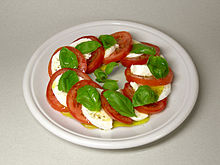 Insalata caprese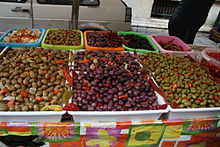 Spicy olives on sale at the market at Ortigia, in Syracuse, ItalyBruschetta – an antipasto from Italy consisting of grilled bread rubbed with garlic and topped with tomatoes, olive oil, salt and pepperBresaolaCrostini – means "little toast" in Italian languageCapicolloCulatelloCurried braised rabbit stewInsalata capreseInsalata russaMozzarelline fritte (fried small mozzarellas)Nervetti (pressed beef cartilage seasoned with onions)OlivesPeperoni imbottitiProsciutto e melone (prosciutto and melon)Pizzette e salatiniSalamiStrolghinoTortanoVerdure in pinzimonioVezione verroBreadsticksSoup and sauce recipes[edit]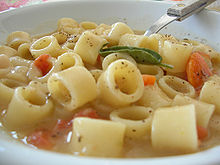 Pasta e fagioli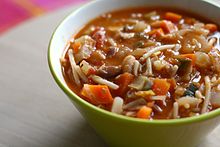 MinestroneAcquacottaAgghiotta di lumache (Sicilian snail soup)AgliataAgrodolceBagna càudaBoretoFonduta (fondue)GarmugiaGinestrataGrine SauceMaccuSugo al PomodoroMinestra di ceciMinestra di fagioliMinestra di pasta con pesceMinestronePasta e fagioliPestoRagù alla bologneseRagù alla salsicciaRisi e bisiSciuscedduStracciatellaPane (Bread in Italian)[edit]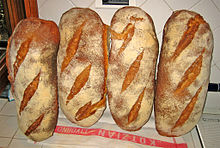 Pane sciocco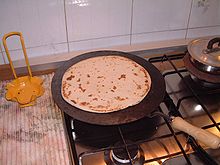 Preparation of Piadina, a RomagnaflatbreadBariBigaBozza prateseBuccellatoCasatielloCiabattaCiaccinoCiriola (typical bread of Rome)Colomba PasqualeCoppia FerrareseCrocchèCrescentinaFarinataFicattolaFocacciaFraggunoGrissini torinesiMichetta (typical bread of Milan)ModdizzosuMuffulettaNeccioPane carasauPane casareccioPane pugliesePane rustico (traditional crusty peasant bread)Pane toscano (without salt)Pane di AltamuraPanelle di ceciPane di Genzano (Lazio)PandoroPanettonePaninoPeniaPiadinaPita (typical bread of Catanzaro)Rosetta (typical bread of Rome)SchiacciataTaralliTestaroloTigellaTortanoCommon pizza recipes[edit]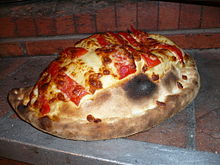 A calzone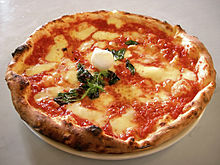 Neapolitan pizza (Margherita)Ai frutti di Mare – an Italian type of seafood pizza that may be served with scampi, mussels or squid[8]Calzone – folded over dough usually filled with ricotta and other ingredientsFocaccia al rosmarino – based on rosemary and olive oil, sometimes served with prosciutto. Usually served as appetizerPizza marinara – based on tomato, oregano and garlicPizza Margherita – based on tomato and mozzarellaPizza alla napoletana (or Neapolitan) – tomato, mozzarella and anchovyPizza siciliana – tomato, mozzarella, capperi, olive and anchovyPizza romana – tomato, mozzarella, capperi and anchovyPizza pugliese – tomato, mozzarella and onionsPizza capricciosa – with tomato, mozzarella, mushrooms, artichokes, black and green olivesPizza quattro stagioni – based on tomato and divided in four sectors, one for each season:Spring: cooked ham (prosciutto cotto) and black olivesSummer: artichokes and anchovyAutumn: tomato and mozzarella (like Pizza Margherita)Winter: mushroomsPizza ai quattro formaggi – (four cheese pizza) with four different cheeses (sometimes melted together, sometimes in sectors). With (rossa, red) or without tomato sauce (bianca, white).Pizza ai funghi e salsiccia – (Pizza with mushroom and sausage) or boscaiola – with mozzarella, mushrooms and sausages, with or without tomato.Pasta varieties - (over 650)[edit]Main article: List of pasta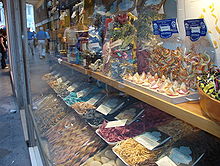 Some different colours and shapes of pasta, in a pasta specialty store inVeniceAgnolottiBavette, bigoli, bucatiniCannelloni, crespelleCappellini, cappellettiConchiglieDitaliniElicheFarfalle, festoni, fettuccine, filatieddi, fusilliGarganelliGnocchiGnocchi di semolinoLasagna, linguine, lumache (snails)Maccheroni (macaroni), malloreddus (Sardinian pasta), maltagliati, marille, MarrubiniOffelle, orecchietteOrzoPaccheri, paglia e fieno, pansotti, panzarotti, pappardelle, penne, perciatelli, pici, pinzillacchere, pizzoccheri,Ravioli, rigatoniSpaghetti, spaghetti alla chitarra, strozzapreti, strangozzi, strascinatiStellineTacconi, tagliatelle, tagliarini, tonnarelli, tortellini, trenette, trottole, trofieVermicelliZitiPasta dishes[edit]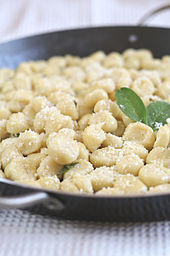 Gnocchi di ricotta, dressed in butter and sageCiceri e TriaBucatini all'Amatriciana, Bucatini coi funghi, Bucatini alla SorrentinaCannelloni al ragù, cannelloni ai carciofiCarbonaraFettucine AlfredoLinguini with Clam saucePenne all'arrabbiataPansotti alla genovese (a type of huge ravioli)Rigatoni con la Pajata, Rigatoni al forno con salsa auroraSpaghetti alla Carrettiera, Spaghetti al nero di seppia, Spaghetti alla Puttanesca, Spaghetti con la bottarga, Spaghetti all' aglio, olio e peperoncino, spaghetti indiavolati, Spaghetti Siracusani, spaghetti alla carbonaraTagliatelle alla boscaiola, tagliatelle ai carciofi, tagliatelle ai funghi, tagliatelle al pomodoro, tagliatelle al sugo di lepre, tagliatelle al ragùTortelloni alla zuccaTrofie al pesto, trofie al sugo di nociTortellini, CjarsonsTortelloni ricotta and spinachLasagneZitiRavioli, Klotznnudlpasta al pestoRice dishes[edit]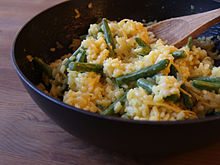 Risotto with lemon and green beansRice (Riso) dishes are very common in Northern Italy, especially in the Lombardia and Veneto regions, though rice dishes are found in all the country.AranciniInsalata di risoPomodori col risoRisi e bisi (rice and peas)Riso e indiviaRiso tonnatoRiso valdostanoRisottoRisotto alla milanese or Risotto with saffronRisotto con la lüganegaRiso alla toscanaRiso al nero di seppiaRiso con i porciniRisotto alla sbirragliaRisotto alla zuccaRisotto di seppie alla venezianaSformato al basilicoSformato di riso dolceTiella di riso, patate e cozzeRisotto ai gamberoniRisotto ai quattro saporiRisotto al cavolfioreRisotto al gorgonzolaRisotto saltatoRisotto al BaroloRisotto con scamorza e champagneRisotto indivia e fiori di zuccaRisotto allo zafferano con petto d'anatraRisotto alla marinaraRisotto con agoniFish[edit]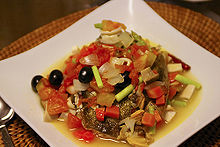 A variation of acqua pazza featuringblack olives, scallions and mushrooms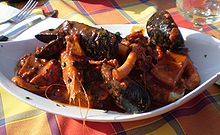 Cacciucco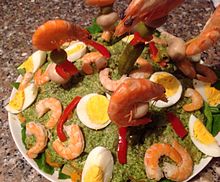 Cappon magroBaccalàBoreto alla graisanaCacciuccoAlici, Sardine, Anguilla marinateSeppioline in umidoMissultin e polentaFritata di bianchettiFritto misto di pesceOrate al fornoAcciughe fritte in pastellaAcciughe in carpioneAcquadella o latterino frittoAcqua pazzaAgghiotta di pesce spadaAnguilla marinataBaccalà alla vicentinaBaccalà frittoBranzino al saleBrodetto di arselleBuriddaCalamaretti frittiCalamari in ziminoCalamari ripieniCapesante alla venezianaCappon magroCarpaccio di pesceCartoccio di pesce spadaCozze alla tarantinaCozze fritte alla viaregginaCozze ripieneFiletti di baccalàFiletti di orata al cartoccioFrittura mista di pesceGrancevola alla venezianaImpanata di pesce spadaInvoltini di pesceMoscardini lessati alla genoveseMurena frittaNasello al fornoOrata arrostoPepata di cozzePesce a scabecciuPesce al cartoccioPesce alla pizzaiolaPesce spada alla sicilianaPesce Spada arrosto in salmoriglioPolpettine di mareSarde a beccaficoSarde arraganate (sarde con origano e pane)Sarde grigliateSarde ripieneSarde sfiziose panateSardele in saorSbroscia bolseneseScampi a zuppettaScampi gratinatiSeppie col nero alla venezianaSeppie con i piselliSeppie ripieneSogliole alla mugnaiaSpiedini ai frutti di mareSpiedini di aliciSpiedini di anguillaStoccafisso alla genoveseStoccafisso alla ligureTonno sott'olioTortiera di cozzeTotano imbottitoTriglie alla livorneseTrotteZuppa di pesceMeat dishes and cured meats[edit]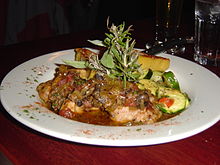 Rabbit cacciatore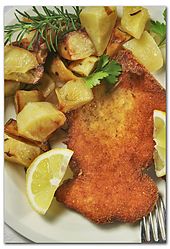 Cotoletta with potatoesAbbacchio brodettatoAbbacchio alla CacciatoraBistecca Fiorentina (steak florentine)BracioleBresaolaBrodoCacciatoreCapicolloCarne al piattoCarne PizzaiolaCevapciciCiabusco CiabuscoCoda alla vaccinaraCotechino friulano or MusètCotechino ModenaCotoletta alla milaneseCotoletta alla petronianaCulatelloGoulash or GulashGuanciale (cured pork jowl)LonzaMortadellaOca (goose)Osso bucoPancetta (bacon)Pezzetti di cavalloPorcalocaProsciutto di ParmaProsciutto di San DanieleProsciutto cotto (cooked ham)Prosciutto affumicato ( smoked ham)Prosciutto crudoSaltimbocca alla RomanaSalameSalsiccia (sausages) including Salsiccia crudaSoppressataSpeck Alto Adige PGISpeck friulano di SaurisStigghiolaTrippa alla RomanaViolino ValtellVitello (veal)Vegetables[edit]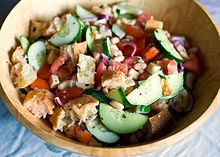 PanzanellaAsparagi bianchi e verdi (asparagus)CaponataCarciofi alla romanaCrauti (sauerkraut)Panzanella – a Tuscan salad of bread and tomatoes that's popular in the summerPeperonataPestâtPinzimonioWines[edit]Further information: Lists of Italian DOCG, DOC, and IGT wines.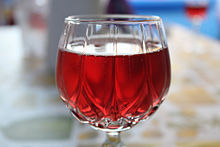 A glass of Lambrusco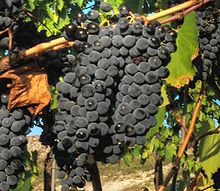 Sangiovese grapes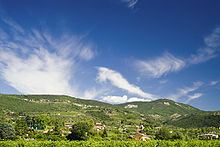 Vineyards in the Valpolicella regionAbruzziMontepulciano d'AbruzzoTrebbiano d'AbruzzoCalabriaCiròEmilia-RomagnaSangioveseLambruscoPignolettoGutturnioBonardaTrebbianoAlbanaCampaniaGreco di TufoTaurasiFiano di AvellinoLacryma CristiAglianico del TaburnoCampi FlegreiFalerno del MassicoSolopacaFriuli-Venezia GiuliaFriulanoPignoloRamandoloRefosco dal peduncolo rossoRibolla GiallaSchiopettinoTazzelengheVerduzzo friulanoLiguriaCinque TerreLombardy (Lombardia)FranciacortaOltrepò PaveseSassellaInfernoGrumelloBonardaBarberaSpumante BrutValcalepioMarcheVerdicchioConeroRosso Piceno SuperiorePiedmont (Piemonte)AlbaAcquiAstiBaroloCarema RiservaColli TortonesiGattinaraGrignolinoGaviLangheMonferratoNebbioloOvadaApulia (Puglia)NegroamaroSardinia (Sardegna)CagliariMontiNuragusOgliastraCannonauSicily (Sicilia)EtnaNotoPassito di PantelleriaMarsalaNero d'AvolaDonna FugataTuscany (Toscana)BolgheriCarignanoChiantiColli ApuaniColli Etruria CentraleColline LucchesiElbaScansanoMontalcinoMontescudaioNipozzanoVino Nobile di MontepulcianoParrinaPitiglianoSan GimignanoVal di ChianaVal di CorniaValdinievoleValle di ArbiaUmbriaOrvietoTorgianoRosso di MontefalcoSagrantinoGrechettoVenetoAmaroneBardolinoColli EuganeiConegliano VenetoCustozaProseccoSoaveValdobbiadeneValpolicellaCheeses[edit]Further information: List of Italian cheeses, and the more select List of Italian PDO cheeses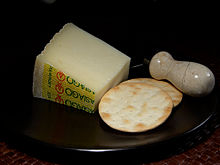 Asiago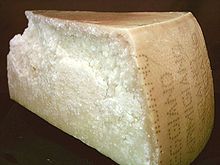 Parmigiano-Reggiano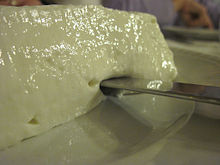 StracchinoAsiagoAsinoBel PaeseBittoBraBurriniBurrataButirroCaciocavalloCacioricottaCanestrato puglieseCasèccCastelmagnoCaprinoCasielloCasu moddeCiccilloCrescenzaCrotoneseFormadi frânt e Formadi salâtFontinaFiore SardoFormai de Mut dell'Alta Valle BrembanaGiuncataGrana PadanoGorgonzolaLatteriaLiptauerMalgaMarzolinoMarzoticaMascarponeMozzarellaMontasioMonte ReMonte VeroneseMurazzanoParmigiano Reggiano (Parmesan)Pecorino di FossaPecorino friulanoPecorino romano,Pecorino sardoPiacentinuPrimo SaleProvolonePuzzone di MoenaQuartiroloRagusanoRascheraRicotta affumicata (Scuete fumade)Ricotta rifattaRicotta salataRobiolaSlattatoStracchinoSquacqueroneTaborTaleggioTomaTumazzuDesserts and pastry[edit]Main article: List of Italian dessertsSee also: Sicilian cuisine – Desserts and sweets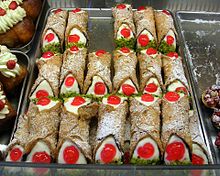 Cannoli Siciliani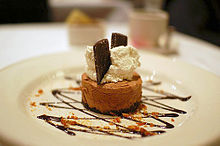 A semifreddo dessertAceto dolce, fruit preserves made with vinegar, honey, and grape juice[9]Anisette (cookie)BabàBiscottiBiscuit TortoniCannolo sicilianoCassata sicilianaChiacchiere (angel wings)CiardunaCrostataCrocetta of CaltanissettaProfiteroleZuppa IngleseCrostoli, CrostuiDobos of TriesteFrutti (Fruits)Frutti di bosco (fruit with pastry)Gelato (ice cream)Gianduiotto and Gianduia (Hazelnut chocolates or spread)GranitaGubanaMacedonia (fruit salad)Panna cottaPandoroPanettonePanfortePastieraPiccoli Frutti (small garden fruits)PignolataPizzellePresnitzPutizza and PinzaSemifreddoSfogliatelleTiramisùTorta capreseStrucchi or strukiStrucoli or Strudel (Strudel)Struffoli (tiny fritters held together with honey and decorated with multi-colored sprinkles)ZabaglioneCoffee (caffè)[edit]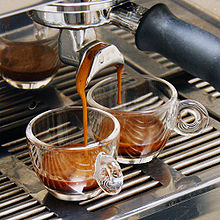 EspressoBicerin (coffee, hot chocolate and whipped cream, only in Turin)Caffè correttoCaffè macchiatoCaffelatteCappuccinoEspresso (known generally in Italy simply as caffè)Grolla dell'amicizia (coffee and grappa served in a traditional bulbous wooden loving cup, shaped like a multi-spouted teapot, and drunk in the Aosta Valley and Piedmont)Marocchino, similar to a small cappuccino, invariably served in a glass, and drunk mainly in Turin, in the whole Piedmontand in Milan. Also similar to the espressino.RistrettoGranitaFamous dishes[edit]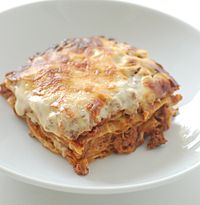 LasagneBistecca alla fiorentina (Florentine beefsteak)Baccalà alla VicentinaLasagnaPasta e fagioliPizzaRagù alla bolognese (a meat-based sauce served with tagliatelle or other pasta; the American dish Spaghetti alla Bolognese derives from this)SalsicciaOssobucoPollo alla cacciatoraTortelliniSpecial occasions[edit]Feast of the Seven FishesStuffed Calamari in Tomato Sauce – Squid stuffed with breadcrumbs, garlic, oil/milk, and 3 eggs. The stuffed squid is baked with a white sauce, cheddar and olive oil.Deep Fried Fish/Shrimp – Fish/Shrimp dipped into batter and placed into deep fryer. Dish is typically served with lemon and/or cocktail sauce.Linguine with Clam Sauce – A mildly spicy dish that combines Linguine pasta served with tomato sauce and cooked clams.Marinated Eel – Bite-size cut eel deep fried and seasoned with salt and pepper marinated, after being fried, in a garlic, balsamic vinegar, and sugar sauce.Baccalà – De-salted, by soaking water, cod cut into bite-sized portions, pan fried until brown; and served with tomato sauce and pasta.Tiramisù – Layered dessert that incorporates layers of coffee soaked ladyfingers, marscapone crème with Marsala, and cocoa powder.Unique dishes by region[edit]Friuli-Venezia Giulia[edit]Asino- cheese of Carnic PrealpsBrovada or Brovade - cooked turnips that were preserved in marc it:BrovadaCjarsons - sort of tortellini with a ricotta filling, of the Carnic AlpsCuguluf - leavened cake of Viennese originFormadi frânt" and Formadi salât - cheesesFrico - sliced cooked potatotes with onions and Montasio cheeseGubana - cake made with a very rich filling of dry fruits, raisins and candied citronGulasch or Goulasch - alla triestina, alla goriziana, alla friulanaJota or Iota or Jote - soup made with beans, potatoes and sauerkrautKaiserfleisch - smoked pork, sprinkled with grated horseradish and served with sauerkrautKipfel - small fried crescent, made with a kind of potato dumpling doughMontasio -cheese of the FriuliPalatschinken - pancake filled with apricot jam or chocolate saucePolenta - all over the regionPorcina or Porzina - boiled pork served with mustard and horseradishProsciutto di San Daniele DOP, famous ham exported all over the worldScuete fumade - sweet smoked ricottaSmoked hams of Sauris, of Cormons and of the Carso plateauSpeck friulano of SaurisVeneto[edit]Galani or Crostoli - pastriesPasta e fagioli - a soup of pasta and beansPolenta e osei - polenta accompanied with roasted wild birdsRadicchio e pancetta - raw or cooked radicchio salad with pancettaRisi e bisi - rice with young peasLesso e pearà - boiled meats with pepper sauce, most unique of the Province of VeronaSarde in saor - fried, marinated sardinesBigoli con l'arna - a type of pasta similar to Tagliatelle but bigger with a sauce of liver of the duckTrentino-Alto Adige/Südtirol[edit]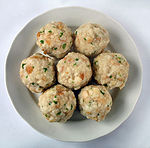 CanederliSpeck – juniper flavored hamStrangolapreti – spinach dumplingsCanederli or Knödel – dumplings made with leftover bread and cold cutsMinestrone di orzetto – barley soupCarnsalada e fasoi – aromatized salt beef with beansCrauti - SauerkrautLombardia[edit]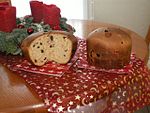 PanettoneTortelli di zucca – ravioli with a squash fillingRisotto alla milanese – A stirred rice dish made with Vialone or Carnaroli rice flavored with saffron and beef marrowPanettone – a Milanese Christmas traditional sweet bread made with a yeast and egg dough along with candied citrus peel, andraisinsTorrone – a candy made of honey, sugar, and egg white, with toasted almonds or hazelnutsMostarda di Cremona – a sweet/spicy sauce made with candied fruits and meant to be served along boiled beef meat.Pizzoccheri – buckwheat tagliatelle dressed with potatoes, greens (often Swiss Chard or Spinach), butter and Bitto cheese: a speciality of the Valtellina.Val D'Aosta[edit]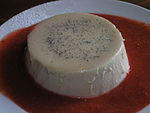 Panna CottaZuppa di Valpelline - savoy cabbage stew thickened with stale breadTortino de riso alla valdostana - rice cake with ox tonguePiedmont (Piemonte)[edit]Brasato al vino - stew made from wine marinated beefRisotto alla piemontese - risotto cooked with meat broth and seasoned with nutmeg, parmesan and trufflePaniscia di Novara – a dish based on rice with borlotti beans, salame sotto grasso and red winePanissa di Vercelli" – a dish based on rice with borlotti beans, salame sotto grasso and red wineGnocchi di semolino alla romana - semolina dumplingBagna cauda - A hot dip based on anchovies, olive oil and garlic blanched in milk, to accompany vegetables (either raw or cooked), meat or fried polenta sticksCarne cruda all'albese - steak tartare with trufflesVitello tonnato - veal in tuna sauceBollito misto"Salame sotto Grasso" - pork salami aged under a thick layer of lard"Rane Fritte" - fried frogs"Riso e Rane" - risotto with frogsLepre in Civet - jugged harePere San Martin al vino rosso — winter pears in red winePanna cotta - sweetened cream set with gelatinLiguria[edit]Pesto - Probably Liguria's most famous recipe, widely enjoyed beyond regional borders, is a green sauce made from basil leaves, sliced garlic, pine nuts, pecorino or parmigiano cheese (or a mix of both) and olive oil. Traditionally used as a pasta dressing (especially with gnocchi or trenette, it is finding wider uses as sandwich spread and finger-food filler)Pizza all'Andrea – focaccia-style pizza topped with tomato slices (not sauce) onions and anchoviesScabeggio - fried fish marinated in wine, garlic, lemon juice and sage, typical of MonegliaBaccalà fritto - morsels of salt cod dipped in flour batter and friedTorta pasqualina – savory flan filled with a mixture of green vegetables, ricotta and parmigiano cheese, milk and marjoran; some eggs are then poured in the already-placed filling, so that their yolks will remain whole when cookedBuridda – seafood stewBagnun (literally Big Bath or Big Dip) a soup made with fresh anchovies, onion, olive oil and tomato sauce where crusty bread is then dipped; originally prepared by fishermen on long fishing expeditions and eaten with hard tack instead of bread.Mosciamme - originally a cut of dolphin meat dried and then made tender again thanks to immersion in olive oil, for several decades tuna has replaced dolphin meat.Mescciüa - a soup of chickpeas, beans and wheat grains, typical of eastern Liguria and likely of Arab originCima alla genovese - this cold preparation features an outer layer of beef breast made into a pocket and stuffed with a mix of brain, lard, onion, carrot, peas, eggs and breadcrumbs, then sewn and boiled. It is then sliced and eaten as an entrée or a sandwich fillerStecchi alla genovese - wooden skewers alternating morsels of leftover chicken meats (crests, testicles, livers...) and mushrooms, dipped in white bechamel sauce, left to dry a bit and then breaded and friedPansoti - triangle-shaped stuffed pasta filled with a mix of borage (or spinach) and ricotta cheese, they can be eaten with butter, tomato sauce or a white sauce made with either walnuts or pine nuts (the latter two being the more traditional ligurian options)Bianchetti - Whitebait of anchovies and sardines, usually boiled and eaten with lemon juice, salt and olive oil as an entréeMaccheroni con la Trippa - A traditional savonese soup uniting maccheroni pasta, tripe, onion, carrot, sausage, "cardo" which is the Italian word for Swiss chard,parsley, and white wine in a base of capon broth, with olive oil to help make it satisyfing. Tomato may be added but that is not the traditional way to make it. (Traditional ingredients: brodo di gallina o cappone, carota, cipolla, prezzemolo, foglie di cardo, trippa di vitello, salsiccia di maiale, maccheroni al torchio, vino bianco, burro, olio d'oliva, formaggio grana, sale.)Condigiun - a salad made with tomatoes, bell peppers, cucumber, black olives, basil, garlic, anchovies, hard boiled egg, oregano, tuna.Sgabei - fritters made from bread dough (often incorporating some cornmeal in it)Testa in cassetta - a salami made from all kind of leftover meats from pork butchering (especially from the head)Galantina - similar to Testa in cassetta but with added veal meatTorta di riso - Unlike all other rice cakes this preparation is not sweet, but a savoury pie made with rice, caillé, parmigiano and eggs, it can be wrapped in a thin layer of dough or simply baked until firmPanera genovese - a kind of semifreddo rich in cream and eggs flavoured with coffee, similar to a cappuccino in ice cream formCappon Magro – a preparation of fish, shellfishes and vegetables layered in an aspicCobeletti – sweet corn tartsLatte dolce fritto - a thick milk based cream left to solidify, then cut in rectangular pieces which are breaded and friedPandolce – sweet bread made with raisins, pine nuts and candied orange and cedar skinsPanissa and Farinata – chickpea-based polentas and pancakes respectivelyFarinata di zucca - a preparation similar to chickpea farinata substituting pumpkin for the legumes' flour as its main ingredient, the end result is slightly sweeter and thicker than the originalAgliata - Pesto's direct ancestor, a spread made from garlic cloves, egg yolk and olive oil pestled in a mortar until creamyTrenette col pesto - Pasta with Pesto (Olive Oil, garlic, Basil, Parmigiano and Pecorino Sardo cheese) sauceEmilia-Romagna[edit]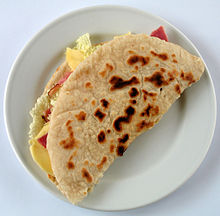 Piadina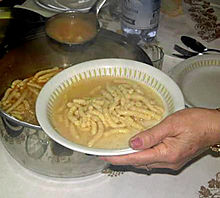 Passatelli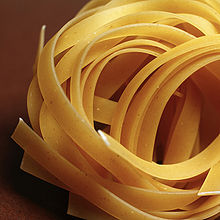 TagliatelleZampone - stuffed pig's trotter, fat, but leaner than cotechino's, stuffing; to be boiled (from Modena)Cotechino - big raw spiced pork sausage to be boiled, stuffing rich in pork rind (from Emilia provinces)Cappello da prete - "tricorno" hat shaped bag of pork rind with stuffing similar to zampone's, to be boiled (from Parma, Reggio Emilia and Modena)Erbazzone, spinach and cheese filled pie from Reggio EmiliaFave stufate - broad beans with mortadellaTorta Barozzi o Torta Nera - Barozzi tart or black tart (a dessert made with a coffee/cocoa and almond filling encased in a fine pastry dough (from Modena)Tortelli - Uusally square, made in all Emilia-Romagna, filled with swiss chard or spinach, ricotta and Parmigiano Reggiano in Romagna or ricotta, parsley, Parmigiano Reggiano in Bologna (where they are called Tortelloni) and Emilia, or with potatoes and pancetta in the Apennine mountainsTortellini - small egg pasta navel shapes filled with lean pork, eggs, Parmigiano-Reggiano, Mortadella, Parma Ham and nutmeg (from Bologna and Modena: according to a legend, they were invented in Castelfranco Emilia by a peeping innkeeper after the navel of a beautiful guest)Cappelletti - small egg pasta "hats" filled with ricotta, parsley, Parmigiano Reggiano and nutmeg, sometimes also chicken breast or pork and lemon zest, from Emilia, in particular Reggio.Cappellacci - large size filled egg pasta with chestnut puree and sweet Mostarda di Bologna, from Romagna.Lasagne - green or yellow egg pasta layered with Bolognese Ragù (meat sauce) and bechamelCannelloni, Crespelle and Rosette - pasta filled with bechamel, cream, ham and othersPiadina Pancake shaped flat bread (from Romagna) which can be smaller and higher or larger and very thinPassatelli - noodles made of breadcrumbs, Parmigiano Reggiano, cheese, lemon zest and nutmeg from RomagnaCrescentine baked on Tigelle - (currently known also as Tigelle that is the traditional name of the stone dies which Crescentine were baked between) a small round (approx. 8 cm diameter, 1 cm or less thick) flat bread from the ModenaAppennine mountainsParmigiano-Reggiano - prized ancient long-aged cheese from Reggio Emilia,Parma. Modena and BolognaAceto Balsamico Tradizionale di Modena and Aceto Balsamico Tradizionale di Reggio Emilia very precious, expensive and rare sweet, dark, sweet and aromatic vinegar, made in small quantities according to elaborated and time consuming procedures (it takes at least 12 years to brew the youngest Aceto Balsamico) from local grapes must (look for the essential "Tradizionale" denomination on the label to avoid confusing it with the cheaper and completely different "Aceto Balsamico di Modena" vinegar, mass-produced from wine and other ingredientsPan Pepato - very rich Christmas dried fruit and nut dessert with almonds, candies and a lot of sweet spicesSpongata - very rich Christmas time thin tart: a soft crust with flour sugar dusting, stuffed with finely broken almonds and other nuts, candies and a lot of sweet spices, from Reggio EmiliaMortadella - baked sweet and aromatic pork sausage from BolognaCulatello - a cured ham made with the most tender of the pork rump: the best is from the small Zibello area in Parma lowlandsSalame Felino - salami from Parma provinceCoppa - cured pork neck form Piacenza and ParmaGarganelli - typical Romagna quill shaped egg pasta usually dressed with Guanciale (cheek bacon), peas, Parmigiano Reggiano and a hint of cream.Gramigna con salsiccia - typical Bologna short and small diameter curly pasta pipes with sausage ragù.Pisarei e Fasò - pasta peas with beans from PiacenzaTorresani - rosted pigeons popular in EmiliaSalamina da Sugo - soft sausage from Ferrara, seasonal.Spalla di San Secondo - gourmet salami from a small town near Parma; it is made with seasoned pork shoulder, stuffed in cow bladders and slowly boiled or steamed.Ciccioli - cold meat made with pig's feet and head from ModenaSquacquerone - Sweet, runny, milky cheese from RomagnaCrescentine — flat bread from Bologna and Modena: to be fried in pork fat or baked between hot dies (see Tigelle above)Gnocco Fritto - fried pastry puffs from Modena (Gnocco Fritto was a very local name: until few decades ago it was unknown even in neighbouring Emilian provinces where different denominations, i.e. Crescentine Fritte in Bologna, for similar fried puffs)Piadina Fritta Fried Romagna pastry rectanglesTortelli alla Lastra- Griddle baked pasta rectangles filed with potato and pumpkin puree and sausage or bacon bitsBorlengo from the hills South of ModenaTagliatelle all' uovo - egg pasta noodles, very popular across Emilia-Romagna; they are made in slightly different thickness, width and length according to local practise (in Bologna the authentic size of Tagliatelle alla Bolognese is officially registered at the local Chamber of Commerce)Pesto di Modena - cured pork back fat pounded with garlic, rosemary and Parmigiano-Reggiano used to fill borlenghi and baked crescentine